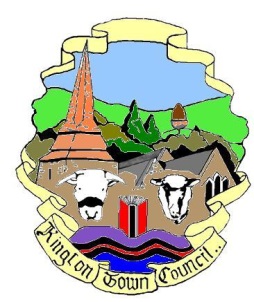 Kington Town CouncilEmail:  clerk@kingtontowncouncil.gov.uk Web site: www.kingtontowncouncil.gov.ukMonday 12th June 2017Members of the Planning Committee of Kington Town Councilyou are hereby summoned to attend a meeting of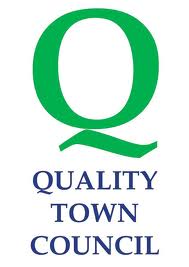 The Planning CommitteeOn Monday 19th June   2017 at 6.30pm 
In  The Old Police Station, Market Hall Street  Kington, HR5 3DP  for the purpose of transacting the following business.Members of the public are invited to comment on any planning application or other matters at 6.00 pm.Plans and other documents will be on view from 6.15 pm The Planning CommitteeOn Monday 19th June   2017 at 6.30pm 
In  The Old Police Station, Market Hall Street  Kington, HR5 3DP  for the purpose of transacting the following business.Members of the public are invited to comment on any planning application or other matters at 6.00 pm.Plans and other documents will be on view from 6.15 pm The Planning CommitteeOn Monday 19th June   2017 at 6.30pm 
In  The Old Police Station, Market Hall Street  Kington, HR5 3DP  for the purpose of transacting the following business.Members of the public are invited to comment on any planning application or other matters at 6.00 pm.Plans and other documents will be on view from 6.15 pm Signed Gwilym J. Rippon Cert He CEG, MILCM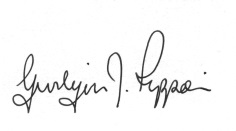 Clerk to Kington Town Council Committee Members:Mayor Cllr.    Fitton, Deputy Mayor Cllr. Banks,Deputy Mayor Cllr. Forrester, Cllrs. Bounds, Hawkins, Mr. Banks, Rolls, Williams, & Wood Johnson AgendaTo elect a chair for the ensuing yearTo accept apologies for absence through the ClerkTo make any declaration of interest in items on the agendaTo receive any written dispensationsTo elect a vice- chair for the ensuing yearTo confirm and sign the minutes as a true record of the meeting held Monday 20th March 2017 (previously circulated)To receive an update on planning matters from the clerk enforcement issues and correspondence.Planning applications:171564Application for a Conversion of and single storey extensions to garden studio to create granny annexe at Elm Bank, Kington, Herefordshire, HR5 3UB 171649Application for a Proposed house and garage at Land adjacent to Stonewood Cottage, Oxford Lane, Kington, Herefordshire171595 Application to Demolish the of rear single storey lean to with single storey extension at Meregate, Kingswood, Kington Herefordshire HR5 3HQ171809 Application to take down Cherry tree - 8m approx and take down several small Cherry trees to provide view to garden area at Arrow Mills, Island Terrace, Kington, Herefordshire HR5 3DU  To put forward any items for the next Planning Committee agenda.